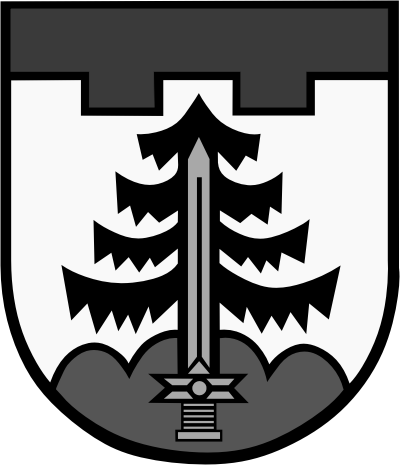  Antrag auf Aufgrabung einer Verkehrsfläche Anzeige für die Aufgrabung einer Verkehrsfläche Antrag auf Anordnung nach § 45 StVOBeantragte Sperrung	Aufgrabungsumfang bzw. beanspruchte Fläche (ohne Aufgrabung)	Als Anlage ist ein Lageplan (in geeigneter Größe) mit Kennzeichnung und näherer Beschreibung der Aufgrabung bzw. der beanspruchten Flächen beizulegen.Der Antrag ist vollständig auszufüllen und spätestens 2 Wochen vor Beginn der Arbeiten bei der Gemeinde Mauerstetten einzureichen. Die Auskunft über verlaufende Trassen, ist beim jeweiligen Netzbetreiber, selbständig einzuholen. Der Bauherr und die ausführende Firma verpflichten sich, die Bedingungen lt. Verkehrsrechtlicher Anordnung der Gemeinde Mauerstetten einzuhalten.Der Baubeginn ist zwei Tage vor der Maßnahme mit Herrn Schorer, Tel. 0 83 41 / 909 37 - 37, E-Mail tiefbau@mauerstetten.de abzustimmen. Herr Schorer ist von der Gemeinde Mauerstetten beauftragt die Aufgrabung zu Überwachen. Anweisungen ist folge zu Leisten.______________________________Datum, Unterschrift AntragstellerBauherr (Name, Anschrift, Telefon)Ausführende Firma (Name, Anschrift, Telefon)Verantwortlicher Bauleiter (Name, E-Mail, Telefon)Aufgrabungsstelle bzw. Ort der Maßnahme (Straße)Aufgrabungsgrund bzw. MaßnahmeZeitraum der Aufgrabung bzw. der MaßnahmeRegelplanVollsperrungHalbseitige SperrungHalteverbot notwendigTeilweise EinengungFahrbahnGehwegRadwegSonstigesLänge (m)Breite (m)Tiefe (m)Verbl. Breite (m)FahrbahnGehwegRadwegSonstiges